Publicado en España el 30/04/2024 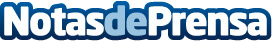 El Diseño web en 2024: nuevas tendencias y desafíos, por ProfesionalNetEn el vertiginoso mundo del diseño web, donde la tecnología avanza a pasos agigantados y las preferencias del usuario cambian constantemente, es crucial mantenerse al tanto de las últimas tendencias y afrontar con éxito todo tipo de desafíos tecnológicosDatos de contacto:PROFESIONALNETPROFESIONALNET - El Diseño web en 2024: nuevas tendencias y desafíos91 677 25 05Nota de prensa publicada en: https://www.notasdeprensa.es/el-diseno-web-en-2024-nuevas-tendencias-y Categorias: Nacional Inteligencia Artificial y Robótica Marketing Programación Madrid Cursos Webinars Innovación Tecnológica Digital http://www.notasdeprensa.es